 Тема: С-1  гр.ЭсПП-4 ДЭ по профессии "Сварщик ручной дуговой сварки плавящимся покрытым электродом»  (профессиональная переподготовка)Время: 10 ноября  10 часов 30 минут.Подключиться к конференции Zoom: необходимо установить Zoom на ПК или телефон. Подключиться к конференции Zoomhttps://us05web.zoom.us/j/85359267603?pwd=d2JFais3bVdPYloxdDdkc2FRUkttUT09Идентификатор конференции: 853 5926 7603Код доступа: mpi44qИНСТРУКЦИЯ ПО ПОДКЛЮЧЕНИЮ Установить приложение Zoom, на устройство,  имеющее камеруОткрыть  Zoom  и войти в конференцию  10.11.2020 в указанное время вашей группы. 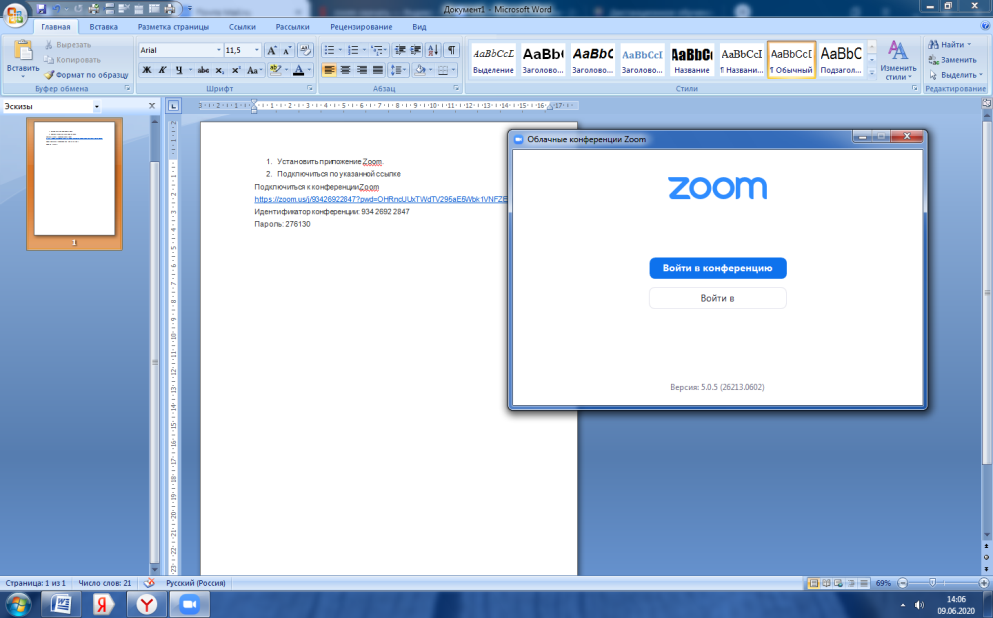 Подключиться к конференции  с помощью Идентификатор конференции (у каждой группы свой)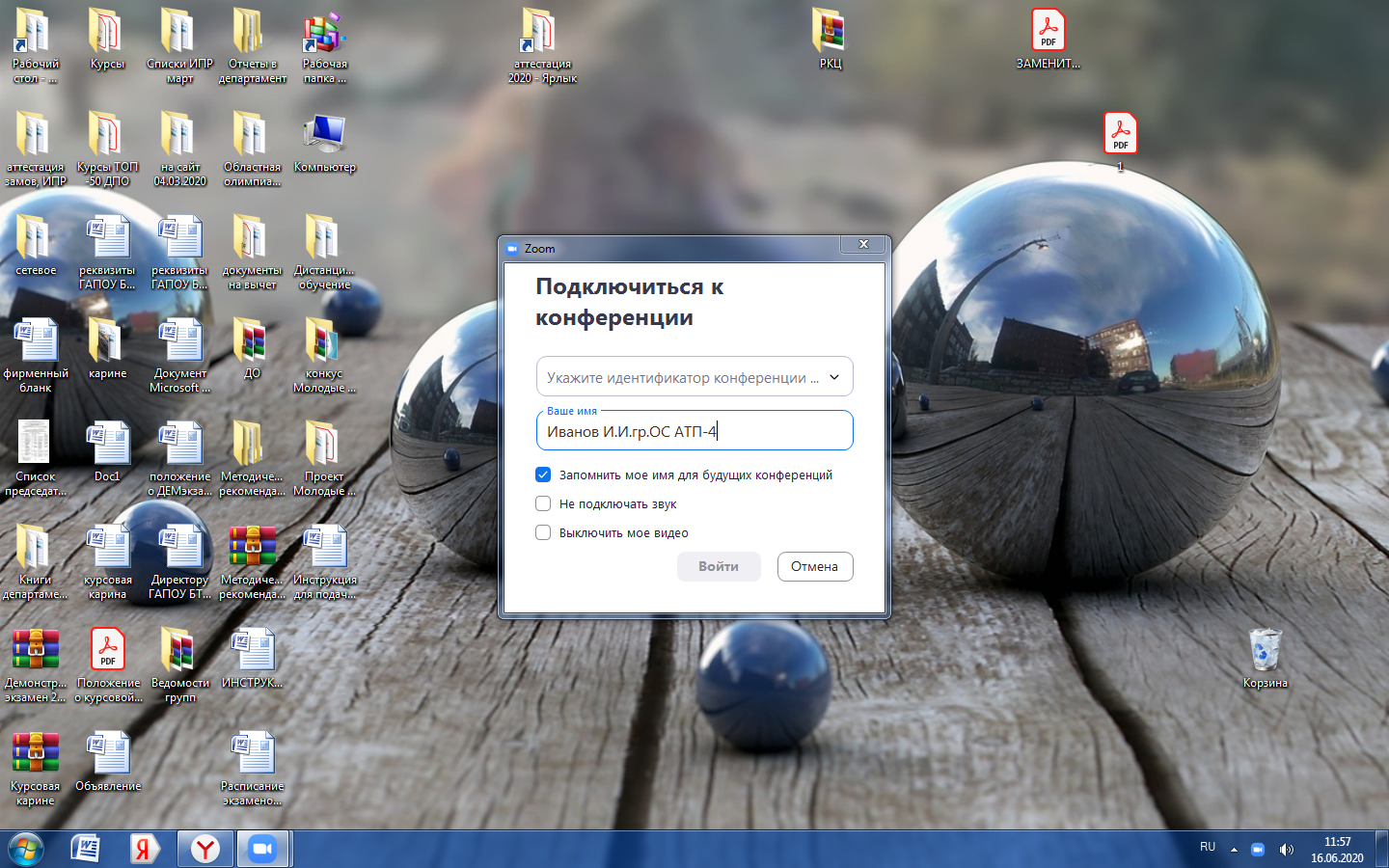 Указать свою фамилию, инициалы и группу (гр.ЭсПП-3 или ЭсПП-4)Вести Пароль(у каждой группы свой)  и войти в конференцию 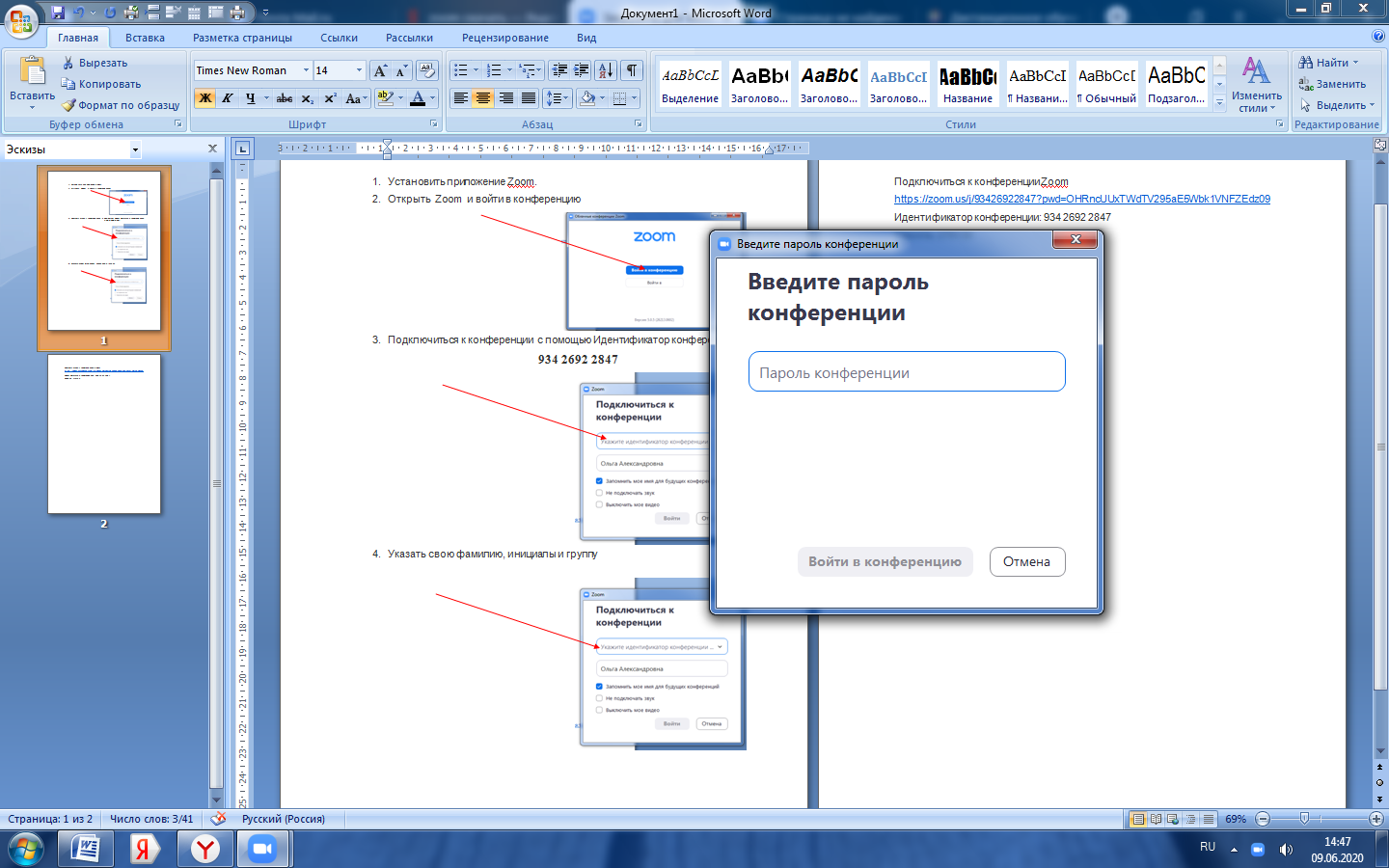 Дождитесь,  когда организатор начнет трансляцию и пригласит Вас для участия в видеоконференции. Пока Вы находитесь в ожидании начала трансляции,  проверьте настройки звука вашего устройства, на котором установлен  Zoom Обратная связь осуществляется по средствам видеосвязи.